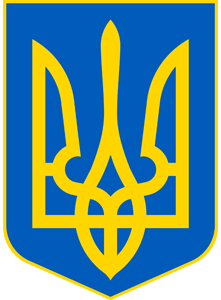 УКРАЇНАПОГРЕБИЩЕНСЬКА МІСЬКА РАДАВІННИЦЬКОГО РАЙОНУ ВІННИЦЬКОЇ ОБЛАСТІВІДДІЛ ОСВІТИ                                                         НАКАЗ         від 22.11.2021 року                 м. Погребище                                    № 135Про проведення ІІ етапуХХІІ Міжнародного конкурсу з української мови імені Петра Яцикав 2021-2022 навчальному роціВідповідно до статті 6 Закону України «Про місцеві державні адміністрації», Указу Президента України від 09 листопада 2007 року № 1078 «Про Міжнародний мовний конкурс з української мови імені Петра Яцика», Положення про Міжнародний конкурс з української мови імені Петра Яцика, затвердженого наказом Міністерства освіти і науки України від 13 березня 2008 року № 168, Положення про Всеукраїнські учнівські олімпіади, турніри, конкурси з навчальних предметів, конкурси-захисти науково-дослідницьких робіт, олімпіади зі спеціальних дисциплін та конкурси фахової майстерності, затвердженого наказом Міністерства освіти і науки, молоді та спорту України від 22 вересня 2011 року № 1099, зареєстрованого в Міністерстві юстиції України від 17 листопада 2011 року № 1318/20056, Правил проведення I, II, III етапів Всеукраїнських учнівських олімпіад з навчальних предметів, I, II етапів олімпіад зі спеціальних дисциплін, конкурсів фахової майстерності, затверджених наказом управління освіти і науки Вінницької облдержадміністрації від 05 січня 2012 року № 5 (зі змінами), листа Міністерства освіти і науки України  від 11 жовтня 2021 року № 1/9-535 «Про проведення ХХІІ Міжнародного конкурсу з української мови імені Петра Яцика», наказу Департаменту гуманітарної політики Вінницької облдержадміністрації від 17 листопада 2021 року №881 «Про проведення ІІ етапу ХХІІ Міжнародного конкурсу з української мови імені Петра Яцикав 2021-2022 навчальному році», з метою утвердження державного статусу української мови, піднесення її престижу серед української молоді, виховання поваги до культури і традицій українського народу, НАКАЗУЮ:Провести 10 грудня 2021 року ІІ етап ХХІІ Міжнародного конкурсу з української мови імені Петра Яцика (далі – Конкурс) з дотримання законодавства України в частині запобігання поширенню на території України гострої респіраторної хвороби COVID-19, спричиненої коронавірусом SARS-CoV-2.Затвердити склад журі Конкурсу, що додається.Оргкомітету Конкурсу (наказ начальника відділу освіти Погребищенської міської ради від 02.11.2021 року № 124 ) забезпечити отримання завдань Конкурсу, надісланих в цей день  о 9:00 год. та його проведення; Головному спеціалісту відділу освіти Мамчур Є.І.до 20 грудня 2021 року надіслати звіт про проведення І та ІІ етапів Конкурсу за посиланням https://forms.gle/f6uikqfqtXjHuWuL8 та заявку на участь у ІІІ етапі за посиланням https://forms.gle/mQwDwCxq7ZR5xG6D6 (по одному абсолютному переможцю від кожної вікової категорії в межах визначених квот).Керівникам закладів загальної середньої освіти:Покласти на керівників команд відповідальність за життя та здоров’я дітей у дорозі та під час перебування на ІІ етапі Конкурсу у м. Погребище.Забезпечити своєчасну явку учасників Конкурсу ( реєстрація учасників о 9.30, початок   о 10.00) Забезпечити  явку  вчителів, включених до складу журі з перевірки робіт учасників ІІ етапу Конкурсу. Компенсувати роботу членів журі, яка буде здійснюватися у неробочий  час, вільними від роботи днями згідно з чинним законодавством. Включати до складу учнівських команд, що беруть участь у ІІ етапі Конкурсу,  переможців, які зайняли І місця, у разі відсутності таких переможців, допускається включення переможця з ІІ місцем відповідного класу, проте заборонено включати до складу команди переможців з ІІІ місцем.Комунальній установі «Центр професійного розвитку педагогічних працівників» Погребищенської міської ради Вінницької області (СИДОРУК Т.П.) забезпечити координацію проведення ІІ етапу Конкурсу та надавати консультативну допомогу вчителям, які входять до складу журі.Даний наказ розмістити на сайті відділу освіти Погребищенської міської ради.Контроль за виконанням даного наказу залишаю за собою.В.о. начальника відділу освіти                                                Є.І. МАМЧУРПогребищенської міської радиЗ наказом ознайомлена:                                                           Т.П. СИДОРУКЗАТВЕРДЖЕНОНаказ  в.о. начальника відділу освіти Погребищенської міської радивід 22.11.2021 р. № 135    СКЛАД ЖУРІ ІІ етапу ХХІІ Міжнародного конкурсу з української мови імені Петра Яцика(2021-2022 навчальний рік)ПОЛІЩУК Олена Григорівна вчителька початкових класів  комунального закладу  «Погребищенський опорний заклад загальної середньої освіти І-ІІІ ступенів №1» Погребищенської міської ради Вінницької області, голова журі для 3-4 класівВАКУЛЮК Алла Олександрівнавчителька української мови і літератури  комунального закладу  «Погребищенський опорний заклад загальної середньої освіти І-ІІІ ступенів №1» Погребищенської міської ради Вінницької області, голова журі для 5-11 класівСТОРОЖУК Тетяна Павлівна- вчителька початкових класів  комунального закладу  «Погребищенський   заклад загальної середньої освіти І-ІІІ ступенів №2» Погребищенської міської ради Вінницької області, член журі	 ЛУЦЬКА Оксана Петрівна СИДОРУК Тетяна ПетрівнаЗАТОКОВЕНКО Галина ВолодимирівнаГАЙДУК Галина ВасилівнаДАЦЮК Тетяна КирилівнаСИДОРЕНКО Ніна Олексіївна ДАШКОВА Наталія Валеріївнавчителька початкових класів  комунального закладу  «Гопчицький заклад загальної середньої освіти І-ІІІ ступенів » Погребищенської міської ради Вінницької області, член журівчителька української мови і літератури комунального закладу «Погребищенський заклад загальної середньої  №2 І-ІІІ ст. Погребищенської міської  ради Вінницької області», член журівчителька української мови і літератури комунального закладу «Погребищенський заклад загальної середньої  №2 І-ІІІ ст. Погребищенської міської  ради Вінницької області», член журівчителька української мови і літератури  комунального закладу  «Погребищенський опорний заклад загальної середньої освіти І-ІІІ ступенів №1» Погребищенської міської ради Вінницької області, член журівчителька української мови і літератури комунального закладу «Дзюньківський заклад загальної середньої освіти  І-ІІІ ст. Погребищенської міської ради Вінницької області» , член журівчителька української мови і літератури «Павлівського закладу загальної середньої освіти   І-ІІ ступенів» філії  комунального закладу  «Погребищенський опорний заклад загальної середньої освіти І-ІІІ ступенів №1» Погребищенської міської ради Вінницької області, член журівчителька української мови і літератури комунального закладу «Новофастівський заклад загальної середньої освіти  І-ІІІ ст. Погребищенської міської ради Вінницької області» , член журі